Паспортлогопедического кабинетаЮридический адрес учреждения:Ставропольский край, г. Железноводскп. Иноземцево, ул. Лесная, 36Телефон: 88793251343Характеристика кабинетаОснащение кабинетаВ кабинете работает:-логопед  Мотина Елена Николаевна образование – высшее образование стаж работы  12 лет-логопед Писарева Анна Борисовна образование – высшее стаж работы  11 лет-логопед Гузий Мария Анатольевна образование – высшее стаж работы  1год- психолог Колесник Елена Владимировна  – высшее стаж работы  2года Правила пользования  логопедическим кабинетом1.  Кабинет должен быть открыт за 15 минут до начала занятия.2.  Учащиеся находятся в кабинете только в сменной обуви.3.  Учащиеся должны находиться в кабинете только в присутствии преподавателя.4.  Кабинет должен проветриваться каждую перемену.5.  Учитель должен организовать уборку кабинета по окончании занятий.В логопедическом кабинете проводятся индивидуальные и групповые занятия с обучающимися 1-7 классов.Схема  логопедического кабинета Печь конвекционная UNOX Печь конвекционная Печь конвекционнаястол сссссссссббГрафик занятости кабинета Основные направления работы, проводимой в логопедическом кабинетеЛогопедическое обследование;Составление индивидуальных программ логопедического сопровождения и планов групповой работы;Проведение индивидуальных и групповых занятий;Консультирование педагогов и родителей;Ведение документации.Цель  логопедической работы:коррекция недостатков в развитии устной и письменной речи учащихся, способствующая успешной адаптации в учебной деятельности и дальнейшей социализации детей логопатов.Основными задачами логопедической работы являются:коррекция нарушений в развитии устной и письменной речи обучающихся;своевременное предупреждение и преодоление трудностей в освоении обучающимися общеобразовательных программ;разъяснение специальных знаний по логопедии среди педагогов, родителей (законных представителей) обучающихся.  Для успешной деятельности учителя-логопеда в образовании важно обеспечить его инструментарием и адекватно организовать рабочее пространство. Эффективность функционирования логопедического кабинета школы базируется на соответствующем современным требованиям методическом и организационном обеспечении, а также подкрепляется необходимым техническим оснащением и оборудованием. Кабинет логопедической службы располагается на первом этаже здания. Цвет стен, пола, мебели подобран по принципу использования спокойных и нейтральных тонов, не вызывающих дополнительного возбуждения и раздражения. Мебель в кабинете  установлена в контексте общей композиции. Освещение в кабинете соответствует нормам СанПИНа. С учетом задач работы педагога - логопеда, помещение территориально включает  несколько зон, каждая из которых имеет специфическое назначение и соответствующее оснащение.1.  Развития артикуляционной моторики и постановки звуков;Автоматизации звуков речи;Дифференциации звуков речи;Коррекция лексико-грамматического строя и связной речи;Развития речевого дыхания;Материал для развития фонематического слуха и формирования фонематического восприятия (дифференциации фонем)2.  Мелкой моторики, общей моторики3.  Обучения грамоте, коррекции нарушений процессов чтения и письма.4.  Коррекция психических процессов.5.  Наглядных пособий.6.  Рабочее место учителя и ТСО.7.  Методическое обеспечение учебного процесса.8.  Документация учителя - логопеда.9.  Материалы для логопедического обследованияДокументация логопеда – 8 зонаМатериалы для логопедического обследования – 9 зонаМатериалы для коррекции мимики, речевого дыханияартикуляционной моторики и звукопроизношения, слоговой структурыслова – 1 зонаМатериал для развития фонематического слуха и формирования фонематического восприятия (дифференциации фонем) Пособия для развития мелкой моторики – 2 зонаМатериалы для формирования лексико-грамматического строя речи исвязной речи– 1 зонаМатериал для развития навыков звуко-буквенного анализа и синтеза иобучения грамоте – 3 зонаМатериалы для развития высших психических функций – 4 зонаКомпьютерные презентацииТехнические средстваУчебники и справочники по логопедииМетодические пособияУТВЕРЖДАЮДиректор ГКОУ«Специальная (коррекционная) общеобразовательная школа-интернат №1»Г.Н.Гузий«02»  сентября  2016г.1.Общие сведения о классе1.Общие сведения о классеРасположение (корпус, этаж)1 этаж учебного корпусаПлощадь помещения32,5м2Высота помещения3,00Отделка помещенияОтделка помещенияСтеныобоиПотолокПлитка ПХВПол (покрытие пола)линолеум2. Освещение2. ОсвещениеОриентация окон назападНаличие солнцезащитных устройствзанавесьИскусственное освещение (общее, местное, комбинированное)общееТип светильниковЛПО (TLPL)2х36ЕСР с ЭПРАКоличество светильников5Размещение светильниковпо потолку рядамиМощность одного светильника, Вт723. Микроклимат3. МикроклиматОтоплениецентральноеВентиляцияестественнаяКондиционирование-Средняя температура воздуха, С21Влажность, %35 – 50%Проветриваниеестественное4. Система техники безопасности и защиты4. Система техники безопасности и защитыУстройство защитного отключения электроснабженияимеются ЗаземлениеПроведено июнь 2016г.АптечкаимеютсяИнструкции по работе в классеимеются№ п/пНаименованиеКоличество1Рабочий стол  12Парты53Стулья  84Стул мягкий  15Мебельная стенка  16Зеркало настенное  17Зеркало индивидуальное  48Доска19Светильник настенный  210Мыло, полотенце  111Компьютер212Мягкий диван1ПонедельникВторникСредаЧетвергПятница8.30 – 16.008.30 – 16.008.30 – 16.008.30 – 16.008.30 – 13.00№ п/п  Наименование1Нормативно-правовая база. Законы РФ. 2Положение и документы, регламентирующие работу логопедического кабинета ОУ. Функциональные обязанности учителя-логопеда ОУ. 3Паспорт логопедического кабинета.4Журнал учета посещаемости логопедических занятий.5Журнал учёта детей, нуждающихся в логопедической помощи.6Речевые карты.7Список  обучающихся, записанных на коррекционно-логопедические занятия.8Списки обучающихся по логопедическим группам.9Годовой план логопеда.10План работы логопеда с педагогами школы.11План работы логопеда с родителями обучающихся.12Перспективные планы индивидуальной логопедической работы.13Перспективные планы работы групповой работы.14Программы логопедического сопровождения на детей-инвалидов.15Тетради - папки речевого развития обучающихся.16Поурочные планы.17Расписание работы учителя-логопеда.18Отчёт работы логопеда за прошедший учебный год.19Папка «Работа с родителями учителя-логопеда».20Папка «Открытые занятия учителя-логопеда».21Папка «Взаимосвязь учителя-логопеда с педагогами школы».22Папка с материалами для логопедических уголков.23Журнал учёта открытых занятий и консультаций учителя-логопеда.24План посещений уроков и занятий педагогов. п/п  Наименование1Материалы  для логопедического обследования  по Трубниковой Н.М.2 Методики по выявлению оптической дисграфии обучающихсяобщеобразовательной школы. Авторы: О.В. Елецкая, Н.Ю. Горбачевская.3Диагностика мелкой моторики детей.4Схема обследования детей с дизартрией по методике психолого-логопедического обследования детей с нарушениями речи Г.А. Волковой.5Карта логопедического обследования по О. Приходько.6Структура протокола обследования речи обучающихся.7Альбомы с наглядным материалом для логопедического обследования по О.Б. Иншаковой: «Обследование произношения».«Обследование фонематического восприятия, фонематического анализа и синтеза, фонематических представлений».«Обследование слоговой структуры слова».«Обследование словаря».«Обследование грамматического строя речи».«Самостоятельная речь».№ п/п  Наименование1Папки с картинками для проведения артикуляционной гимнастики:«Весёлая гимнастика».«Артикуляционная гимнастика для мальчиков».«Уроки логопеда».«Домашняя логопедия»2 Подборка картинок для артикуляционной гимнастики.3Папка «Звуки и буквы» с картинками-символами звуков (букв).4Папка с практическими материалами для проведения артикуляционной гимнастики.5Папка «Исправляем произношение».6Папка с физминутками.7Практические материалы для индивидуальных и групповых занятийпо развитию общей, мелкой и артикуляционной моторики, мимики, речевого дыхания и голоса, дикции по лексическим темам.8Папка с профилями артикуляции и символами  свистящих, шипящих, сонорных звуков [р], [л].9Материал с картинками артикуляционных упражнений и их символов.10Материал «Артикуляция звуков в графическом изображении».11Папка «Звукоподражание».12Папка с картинками для развития и коррекции мимики и эмоций.13Пособия для развития речевого дыхания: снежинки, бабочки, рыбки, воздушные шары,  пузырьки и др.14Настольные игры для  автоматизации  звуков: «Фонематика», «Лото».15Пособия с практическими материалами: «Гласные звуки».16Папки с практическими материалами на автоматизацию звуков:[л], [л'];[р], [р'];свистящих;шипящих.17Альбом «Картинки для автоматизации звуков».18Альбомы с картинками на дифференциацию звуков.19Игры для коррекции слоговой структуры слова.20Игрушки и картинки  –  символы звуков, для автоматизации и дифференциации звуков:свисткидудочкивоздушные шарывертушкимыльные пузыри.21Настенное пособие «Алфавит».22картотеки:артикуляционная гимнастика в картинках;пальчиковые игры; дыхательные упражнения и игры;наборы предметных картинок по лексическим темам;загадки, чистоговорки, скороговорки;упражнения на релаксации№ п/п  Наименование1Пособия для различения неречевых звуков: бубен, дудочка, свисток, губные гармошки, бутылочки с различным наполнением, звучащие игрушки.2Наглядный материал для различения речевых звуков по высоте.3Наглядный материал для различения ритмических последовательностей.4Настольные игры на дифференциацию звуков5Альбомы с картинками на дифференциацию звуков.6Подборки игр на дифференциацию звуков:свистящих и шипящих;[р] – [л];разных звуков.№ п/п  Наименование1Пуговицы, мелкие предметы и игрушки.2 Пособия для шнурования: «Сапожки».3Картинки с изображением упражнений пальчиковой гимнастики.4Пластилин.5Цветные карандаши и краски.6Трафареты, пазлы.7Картинки для раскрашивания и штрихования. 8Коробки с мелкими крупами и фигурными изделиями.9Материалы для самомассажа пальцев  и кистей рук. Тренажёр Су – джок.10Мозаики, кубики.11Тренажёр Су – джок.№ п/п  Наименование1Игрушки.2 Папки и картинки на лексические темы:«Игрушки. Дети».«Транспорт».«Растения. Грибы. Цветы».Профессии».«Овощи».«Фрукты».«Времена года. Весна. Лето».«Времена года. Осень. Зима».«Части тела».«Инструменты».«Одежда. Обувь».«Мебель. Бытовые приборы. Дом».«Посуда. Продукты».«Насекомые».«Птицы».«Дикие животные».«Домашние животные».«Цвет».3  Логопедическое лото.4Наборы предметных, сюжетных картинок и серии картинок для составления рассказов разной сложности, тексты для пересказа.5Алгоритмы, опорные схемы для составления описательных рассказов.№ п/п  Наименование1Кассы букв.2 Фишки – символы звуков.3Схемы предложений.4Палочки и шнурки для выкладывания букв.5Разрезные карточки «Собери букву».6Папка «Буквы».7Настенное пособие «Алфавит».8Настенное пособие «Гласные и согласные звуки и буквы».9Кубики с буквами.10Тренажёры для развития техники чтения  «Логопедическая азбука. От слова к предложению».11Тексты для проверки техники чтения.12Картинки с текстами для чтения.13Настольная игра со слогами для составления слов.14Трафарет.№ п/п  Наименование1 Пазлы и разрезные картинки.2 Домино.3Мозаика.4Игры:«Овощи и фрукты».«Геометрический куб».«Телефон».5Методические пособия:«Развиваем внимание и логическое мышление Бортникова Е.Ф. Рабочая тетрадь.«Учимся сравнивать». Бортникова Е.Ф. Рабочая тетрадь. «Учимся играя. Педагогическая помощь родителям».6Папки:«Задачки для ума. Развиваем мышление».«Зрительное внимание и восприятие».«Мышление».№ п/п  Наименование1Интерактивная игра « Осенние загадки».2 Дифференциация -[Ч] -[Щ]3Собираем урожай.4Сказка для звука «Л».5Автоматизация звука [Р] -[Рь]в предложениях и тексте.6Автоматизация звука [С] в словах, предложениях и тексте.7Дифференциация -[Р] -[Л] в словах, предложениях и тексте.8Логопедическая сказка «Зимовье».9Развитие фонетико – фонематических процессов на материале слов различной слоговой структуры «Играем с Буратино».10Составление рассказа на тему «Транспорт».11Дифференциация -[С] -[Ш].12Составление рассказа на тему «Собираем урожай».13Консультация для родителей «Артикуляционная гимнастика».14Развитие речи по лексическим темам: Времена года.15Буквы в «живых» картинках.16Сценарий логопедического досуга «Путешествие в город Красивой речи».17Логопедический праздник красивой и правильной речи.№ п/п  Наименование1Аудиозаписи (звуки улицы, природы – шум дождя, ручья, ветра и т. д.)2 Учебные и развивающие диски.3Экран для демонстрации диафильмов и диапозитивов.4Персональный компьютер5Магнитофон6Логопедический тренажер "Дэльфа-142"№ п/п  Наименование1Спирова Л. Ф., Особенности речевого развития учащихся с тяжелыми нарушениями речи.2 Волкова Л.С. Логопедия.3Лалаева Р.И. Логопедическая работа в коррекционных классах.4Полякова М.А. Самоучитель по логопедии. Универсальное руководство.5Жукова Н. С., Мастюкова Е. М., Логопедия.6Поваляева М. А., Справочник логопеда.7Селивёрстов В.И. Понятийно-терминологический словарь логопеда.№ п/п  Наименование1Документация, планирование, организация работы  О. В. Елецкая, Организация логопедической работы в школеЛогопедическое обследование.2Логопедическое обследованиеФотекова  Т.А. Тестовая методика диагностики устной речимладших школьников.3Коррекция произношения4Архипова Е.Ф. Коррекционно-логопедическая работа по преодолению стёртой дизартрии.5Новикова Е. В., Нетрадиционные методы массажа артикуляционного аппарата  при тяжелых случаях нарушения произношения.6Лалаева Р. И., Диагностика и коррекция нарушений чтения и письма.7Корнев А. Н., Подготовка к обучению грамоте детей с нарушениями речи.8Садовникова И. Н., Нарушение письменной речи и их преодоление у младших школьников.9Игры в логопедической работе с детьми. Под  ред. В.И. Селивёрстова.10Коноваленко В.В., Коноваленко С.В. Фронтальные логопедические занятия в подготовительной группе для детей с ФФН. I, III период.11Крупенчук О.И. Ладушки. Пальчиковые игры для малышей.12Пожиленко Е. А., Волшебный мир звуков и слов.13Нарушения голоса у детей. Под ред. Ляпидевского С.С. и Шаховской С.Н.14Сказки про Весёлого Язычка. 15Звуко-буквенный анализ и синтез, обучения грамоте, коррекциянарушений письменной речиАксёнова А.К., Якубовская Э.В. Дидактические игры на уроках русского языка в 1-4 классах вспомогательной школы.16Буквари:- Жуковой Н.С.- Воронковой В.В., Коломыткиной И.В.- Полякова Л. Л. 17Ванюхина Г.А. Речецветик.18Гайдина  Л.И.,  Обухова  Л.А.  Логопедические упражнения. 1-4 классы.  19Ефименкова Л.Н. Коррекция устной и письменной речи учащихся начальных классов.20Ефименкова  Л.Н., Садовникова И.Н. Исправление и предупреждение дисграфии у детей.21Коноваленко О.М. Коррекция нарушений письменной речи у учащихся младших классов общеобразовательной школы.22Е.Ф.Рау, В.И.Рождественская. Исправление недостатков произношения у школьников.23Г.А.Каше, Р.И.Шуйфер, Н.А.Никашина, Э.А.Евлахова. Исправление недостатков произношения, чтения и письма учащихся.24Е.В.Мазанова. Коррекция аграмматической дисграфии. Конспекты занятий для логопедов.25Е.В.Мазанова. Коррекция дисграфии на почве нарушения языкового анализа и синтеза. Конспекты занятий для логопедов.26Е.В.Мазанова. Коррекция акустической дисграфии. Конспекты занятий для логопедов.27 Е.В.Мазанова. Коррекция оптической дисграфии. Конспекты занятий для логопедов.28Т.А.Ткаченко. Коррекция фонетических нарушений у детей. Подготовительный этап: Пособие для логопеда.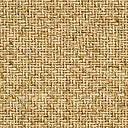 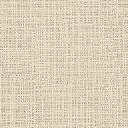 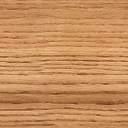 